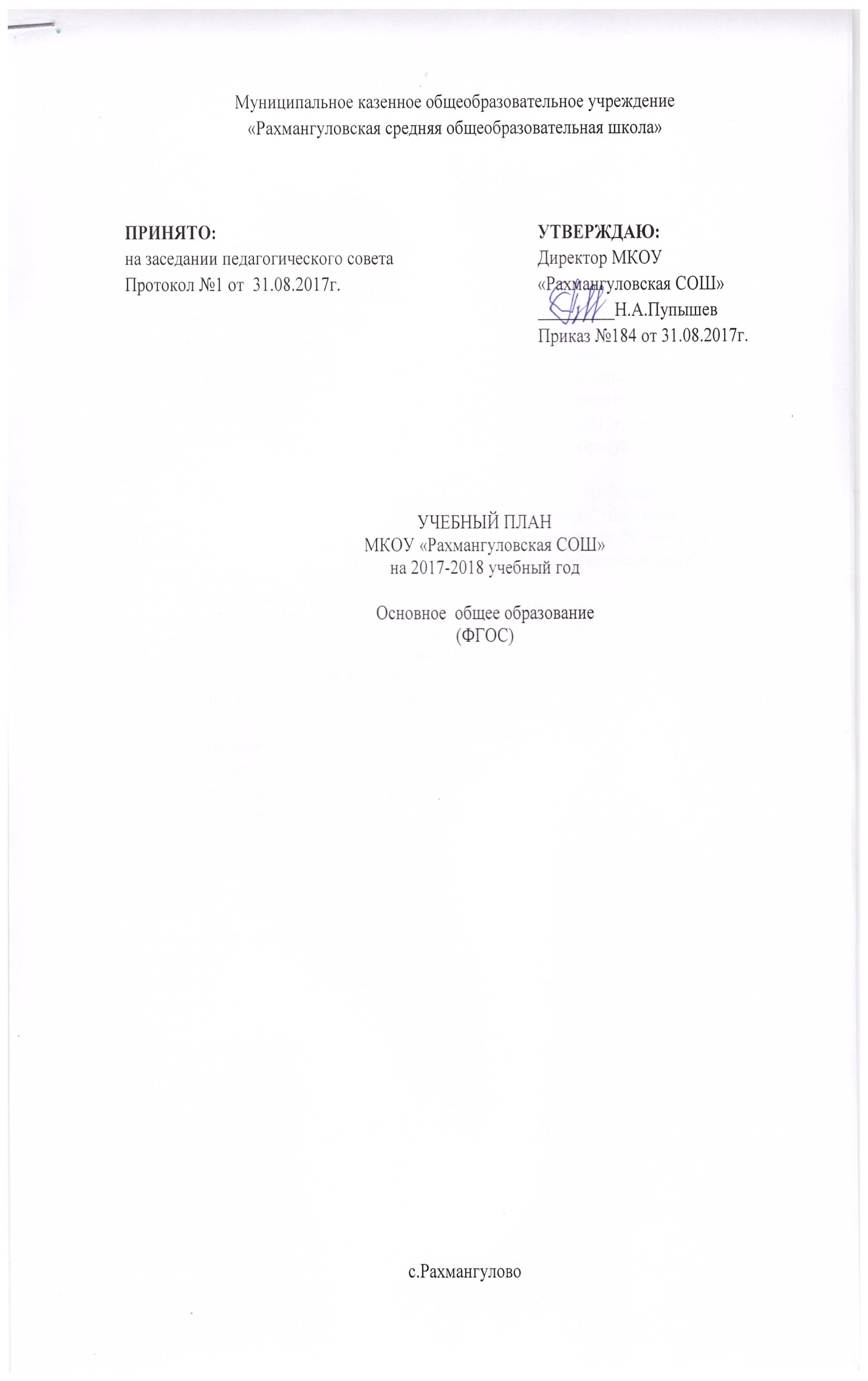 Пояснительная записка к учебному планудля основного общего образования (ФГОС)МКОУ «Рахмангуловская СОШ» на 2017-2018 учебный год.	Учебный план МКОУ «Рахмангуловская СОШ» для 5-7-х классов составлен на основании:   Федеральный закон    от  29.12.2012 г.  № 273-ФЗ  «Об образовании  в Российской  Федерации» (в действующей редакции); Федеральный государственный образовательный стандарт основного общего образования (утвержден приказом Минобрнауки России от 17.12. 2010 г. № 1897)  Приказ Министерства образования и науки РФ от 29 декабря 2014 г. № 1644
"О внесении изменений в приказ Министерства образования и науки Российской Федерации от 17 декабря 2010 г. № 1897 “Об утверждении федерального государственного образовательного стандарта основного общего образования”Приказ Министерства образования и науки РФ от 31.12.2015г. №1577 «О внесении изменений в ФГОС ООО, утвержденный приказом Минобрнауки РФ от 17.12.2010г. №1897» (регистрационный №40937);СанПиН 2.4.2.2883-11 ""Санитарно-эпидемиологические требования к условиям и организации обучения в общеобразовательных учреждениях" (постановление Главного государственного санитарного врача Российской Федерации от 29 июня 2011 г. N 85) зарегистрировано в Минюсте РФ 15 декабря 2011 г., регистрационный N 22637 (в действующей редакции);Федеральный перечень учебников, рекомендованных Министерством образования и науки Российской Федерации к использованию в образовательном процессе в общеобразовательных учреждениях, на 2014/2015 учебный год, утвержденный приказом Министерства образования и науки Российской федерации от 31.03.2014г. № 253;Приказ Министерства общего и профессионального Свердловской области от 26.05.2006 №119-и «О реализации содержательной линии регионального компонента государственного образовательного стандарта «Культура здоровья и охрана жизнедеятельности»;План мероприятий по поэтапному внедрению Всероссийского физкультурно-спортивного комплекса «Готов к труду и обороне» (ГТО) в Свердловской области, утвержденный 28.08.2014 года Губернатором Свердловской области.С учетом: Устава Муниципального казенного общеобразовательного учреждения «Рахмангуловская средняя общеобразовательная школа»,  утвержден приказом начальника муниципального отдела управления образованием муниципального образования Красноуфимский округ от 28.09.2015г. .№ 621, зарегистрирован в Межрайонной ИФНС России №  2 Свердловской области (внесено в ЕГРЮЛ запись  ГРН 2156615043084). Примерной основной образовательной программы основного общего  образования по ФГОС;Примерных программ по предметам учебного плана;Календарного учебного графика МКОУ «Рахмангуловская СОШ» утвержден приказом директора  №183   от 31.08.2017г.Результатов анкетирования учащихся и их родителей в мае 2017 года.	Учебный план предусматривает 5-летний срок освоения образовательных программ основного общего образования для 5-9-х классов. 	Продолжительность учебного года  35 учебных недель, продолжительность урока - составляет 40 минут.	Обучение осуществляется на русском языке. Обязательные предметные области и учебные предметы, число часов, выделяемых на изучение каждого, а также часы, части формируемой участниками образовательного процесса представлены в таблице. ФГОС с 8 класса будет реализовываться с 2018 года. Учебный план обеспечивает преподавание и изучение государственного языка Российской Федерации, возможность преподавания родного языка из числа языков народов Российской Федерации, а также устанавливают количество занятий, отводимых на их изучение, по классам (годам) обучения.В учебный план входят следующие обязательные предметные области и учебные предметы:русский язык и литература (русский язык, литература);родной язык и родная литература (родной язык, родная литература);иностранные языки (иностранный язык, второй иностранный язык);общественно-научные предметы (история России, всеобщая история, обществознание, география);математика и информатика (математика, алгебра, геометрия, информатика);основы духовно-нравственной культуры народов России;естественно-научные предметы (физика, биология, химия);искусство (изобразительное искусство, музыка);технология (технология);физическая культура и основы безопасности жизнедеятельности (физическая культура, основы безопасности жизнедеятельности).Учебный план предусматривает возможность введения учебных курсов, обеспечивающих образовательные потребности и интересы обучающихся, в том числе этнокультурные.Недельная и годовая сетка часовМКОУ «Рахмангуловская СОШ»Недельная и годовая сетка часовФилиал МКОУ «Рахмангуловская СОШ» - Усть-Баякская ООШПримерный недельный учебный план основного общего образования (максимальный в расчете на 6020 часов за весь период обучения)Характеристика общих целей обучения по каждой                    предметной областиФилология. Предметная область включает три учебных предмета: русский язык, литература, иностранный язык.Изучение предметной области «Филология» — языка как знаковой системы, лежащей в основе человеческого общения, формирования гражданской, этнической и социальной идентичности, позволяющей понимать, быть понятым, выражать внутренний мир человека, должно обеспечить: получение доступа к литературному наследию и через него к сокровищам отечественной и мировой  культуры и достижениям цивилизации;формирование основы для   понимания особенностей разных культур и  воспитания уважения к ним;осознание взаимосвязи между своим интеллектуальным и социальным ростом, способствующим духовному, нравственному, эмоциональному, творческому, этическому и познавательному развитию; формирование базовых умений, обеспечивающих возможность дальнейшего изучения языков,  c установкой на билингвизм;обогащение  активного и потенциального словарного запаса для  достижения более высоких результатов при изучении других учебных предметов.             Общественно-научные предметы. Предметная область включает три  учебных предмета: история, обществознание, география.Изучение предметной области «Общественно-научные предметы» должно обеспечить: формирование мировоззренческой, ценностно-смысловой сферы обучающихся,  личностных основ российской гражданской идентичности, социальной ответственности, правового самосознания, поликультурности, толерантности, приверженности ценностям, закреплённым в Конституции Российской Федерации;понимание основных принципов жизни общества, роли окружающей среды  как важного фактора формирования качеств личности, ее социализации; владение экологическим мышлением, обеспечивающим понимание взаимосвязи между природными, социальными, экономическими и политическими явлениями, их влияния на качество жизни человека и качество окружающей его среды;осознание своей роли в целостном, многообразном и быстро изменяющемся глобальном мире;приобретение теоретических знаний и опыта их применения для адекватной ориентации в окружающем мире, выработки способов адаптации в нём, формирования собственной активной позиции в общественной жизни при решении задач в области социальных отношений.При изучении общественно-научных предметов задача развития и воспитания личности обучающихся является приоритетной.Математика и информатика.  Предметная область в 5-7  классах представлена  учебным предметом математика.Изучение предметной области «Математика и информатика» должно  обеспечить:осознание значения математики и информатики в повседневной жизни человека;формирование представлений о социальных, культурных и исторических факторах  становления математической науки; понимание роли информационных процессов в современном мире;формирование представлений о математике как части общечеловеческой культуры, универсальном языке науки, позволяющем описывать и изучать реальные процессы и явления. В результате изучения предметной области «Математика и информатика» обучающиеся развивают логическое и математическое мышление, получают представление о математических моделях; овладевают математическими рассуждениями; учатся применять математические знания при решении различных задач и оценивать полученные результаты; овладевают умениями решения учебных задач; развивают математическую интуицию; получают представление об основных информационных процессах в реальных ситуациях.  	Естественно-научные предметы. Предметная область в 5-7 классах представлена предметами Биология и География.Изучение предметной области «Естественно-научные предметы»  должно обеспечить: формирование целостной научной картины мира;понимание возрастающей роли естественных наук и научных исследований в современном мире, постоянного процесса эволюции научного знания, значимости международного научного сотрудничества;овладение  научным подходом к решению различных задач;овладение умениями формулировать гипотезы, конструировать,  проводить эксперименты, оценивать полученные результаты;овладение умением сопоставлять экспериментальные и теоретические знания с объективными реалиями жизни;воспитание ответственного и бережного отношения к окружающей среде;овладение  экосистемной познавательной моделью  и ее применение в целях прогноза экологических рисков для здоровья людей, безопасности жизни, качества окружающей среды;осознание значимости концепции устойчивого развития; формирование умений безопасного и эффективного использования лабораторного оборудования, проведения точных измерений и адекватной оценки полученных результатов, представления научно обоснованных аргументов своих действий, основанных на межпредметном анализе учебных задач.Искусство. Предметная область включает два учебных предмета: изобразительное искусство и музыка.Изучение предметной области «Искусство» должно обеспечить:  осознание значения искусства и творчества в личной и культурной самоидентификации личности;развитие эстетического вкуса, художественного мышления обучающихся, способности воспринимать эстетику природных объектов, сопереживать им, чувственно-эмоционально оценивать гармоничность взаимоотношений человека с природой и выражать свое отношение художественными средствами;развитие индивидуальных творческих способностей обучающихся, формирование устойчивого интереса к творческой деятельности;формирование интереса  и уважительного отношения к культурному наследию и ценностям народов России,  сокровищам мировой цивилизации, их сохранению и приумножению.Технология.Изучение предметной области «Технология» должно обеспечить: развитие инновационной творческой деятельности обучающихся в процессе решения прикладных учебных задач;активное  использование знаний, полученных при изучении других учебных предметов, и сформированных универсальных учебных действий;совершенствование умений выполнения учебно-исследовательской и проектной деятельности;формирование представлений о социальных и этических аспектах научно-технического прогресса;формирование способности придавать экологическую направленность любой деятельности, проекту;  демонстрировать экологическое мышление в разных формах деятельности.Физическая культура и основы безопасности жизнедеятельности. Предметная область представлена предметом физическая культура.Изучение предметной области «Физическая культура и основы безопасности жизнедеятельности» должно обеспечить: физическое, эмоциональное, интеллектуальное и  социальное  развитие личности обучающихся с учётом исторической, общекультурной и ценностной составляющей предметной области;формирование и развитие установок активного, экологически целесообразного, здорового и безопасного образа жизни;понимание  личной и общественной значимости современной культуры безопасности жизнедеятельности;овладение основами современной культуры безопасности жизнедеятельности, понимание ценности экологического качества окружающей среды, как естественной основы безопасности жизни;понимание роли государства и действующего законодательства в обеспечении национальной безопасности и защиты населения; развитие двигательной активности обучающихся, достижение положительной динамики в развитии основных физических качеств и показателях физической подготовленности, формирование потребности в систематическом участии в физкультурно-спортивных и оздоровительных мероприятиях;установление  связей между жизненным опытом обучающихся и знаниями из разных предметных областей.Компонент образовательного учреждения в учебном плане представлен следующими  курсами: Информатика, Обществознание, Культура татарского народа.УМК.5 классУчебная литература 6 класс.Предметные областиУчебные предметыКоличество часов в неделюКоличество часов в неделюКоличество часов в неделюКоличество часов в неделюКоличество часов за годКоличество часов за годКоличество часов за годКоличество часов за годПредметные областиУчебные предметы5 кл6 кл7 клвсего5 кл6 кл7 клвсегоОбязательная частьОбязательная частьФилологияРусский язык4,75,73,715175210140525ФилологияЛитература2,72,71,7810510570280ФилологияРодной язык (русский)0,30,30,3ФилологияРодная литература (на русском языке)0,30,30,3ФилологияИностранный язык3339105105105315Математика и информатикаМатематика5510175175350Математика и информатикаАлгебра33105105Математика и информатикаГеометрия227070Математика и информатикаИнформатика113535Общественно- научные предметыИстория России. Всеобщая история2226707070210Общественно- научные предметыОбществознание 112353570Общественно- научные предметыГеография1124353570140Естественно- научные предметыФизика 227070Естественно- научные предметыХимия Естественно- научные предметыБиология1113353535105ИскусствоМузыка 1113353535105ИскусствоИзобразительное искусство1113353535140Технология Технология  2226707070210Физическая культура и основы безопасности жизнедеятельностиОсновы безопасности жизнедеятельностиФизическая культура и основы безопасности жизнедеятельностиФизическая культура3339105105105315Итого:27293056945101510503010Часть, формируемая участниками образовательных отношенийЧасть, формируемая участниками образовательных отношений54514175140175490ФилологияРечь и культура общения113535ФилологияКультура татарского народа1113353535105ФилологияУдивительный английский112353570Математика и информатикаИнформатика и ИКТ112353570Математика и информатикаЗанимательная математика113535Общественно- научные предметыОбществознание113535Естественно-научные предметыЯ-исследователь113535Физическая культура и ОБЖОБЖ1113353535105Максимально допустимая недельная  нагрузкаМаксимально допустимая недельная  нагрузка3233351001120115512253500ВсегоВсего3233351001120115512253500Предметные областиУчебные предметыКоличество часов в неделюКоличество часов в неделюКоличество часов в неделюКоличество часов в неделюКоличество часов за годКоличество часов за годКоличество часов за годКоличество часов за годПредметные областиУчебные предметы5 кл6 кл7 клвсего5 кл6 кл7 клвсегоОбязательная частьОбязательная частьФилологияРусский язык4,75,73,715175210140525ФилологияЛитература2,72,71,7810510570280ФилологияРодной язык (русский)0,30,30,3ФилологияРодная литература (на русском языке)0,30,30,3ФилологияИностранный язык3339105105105315Математика и информатикаМатематика5510175175350Математика и информатикаАлгебра33105105Математика и информатикаГеометрия227070Математика и информатикаИнформатика113535Общественно- научные предметыИстория России. Всеобщая история2226707070210Общественно- научные предметыОбществознание 112353570Общественно- научные предметыГеография1124353570140Естественно- научные предметыФизика 227070Естественно- научные предметыХимия Естественно- научные предметыБиология1113353535105ИскусствоМузыка 1113353535105ИскусствоИзобразительное искусство1113353535140Технология Технология  2226707070210Физическая культура и основы безопасности жизнедеятельностиОсновы безопасности жизнедеятельностиФизическая культура и основы безопасности жизнедеятельностиФизическая культура3339105105105315Итого:27293056945101510503010Часть, формируемая участниками образовательных отношенийЧасть, формируемая участниками образовательных отношений54514175140175490ФилологияТатарский язык1113353535105ФилологияТатарская литература1113353535105Математика и информатикаИнформатика и ИКТ1113353535105Общественно- научные предметыОбществознание113535ИскусствоГрафический дизайн113535Физическая культура и ОБЖОБЖ1113353535105Максимально допустимая недельная  нагрузкаМаксимально допустимая недельная  нагрузка3233351001120115512253500ВсегоВсего3233351001120115512253500Предметные областиУчебныепредметыКлассыУчебныепредметыКлассыКоличество часов в неделюКоличество часов в неделюКоличество часов в неделюКоличество часов в неделюКоличество часов в неделюКоличество часов в неделюКоличество часов в неделюКоличество часов в неделюКоличество часов в неделюКоличество часов в неделюКоличество часов в неделюКоличество часов в неделюПредметные областиУчебныепредметыКлассыУчебныепредметыКлассыVVIVIVIVIIVIIVIIIVIIIIXIXВсегоВсегоОбязательная частьФилологияФилологияРусский язык4,74,75,73,73,733332121ФилологияФилологияЛитература2,72,72,71,71,722331313ФилологияФилологияРодной язык0,30,30,30,30,3ФилологияФилологияРодная литература0,30,30,30,30,3ФилологияФилологияИностранный язык3333333331515Математика и информатикаМатематика и информатикаМатематика5551010Математика и информатикаМатематика и информатикаАлгебра33333399Математика и информатикаМатематика и информатикаГеометрия22222266Математика и информатикаМатематика и информатикаИнформатика11111133Общественно-научные предметыОбщественно-научные предметыИстория России. Всеобщая история2222222331111Общественно-научные предметыОбщественно-научные предметыОбществознание111111144Общественно-научные предметыОбщественно-научные предметыГеография11122222288Естественно-научные предметыЕстественно-научные предметыФизика22223377Естественно-научные предметыЕстественно-научные предметыХимия222244Естественно-научные предметыЕстественно-научные предметыБиология11111222277ИскусствоИскусствоМузыка111111144ИскусствоИскусствоИзобразительное искусство111111144ТехнологияТехнологияТехнология222221177Физическая культура и Основы безопасности жизнедеятельностиФизическая культура и Основы безопасности жизнедеятельностиОБЖ111122Физическая культура и Основы безопасности жизнедеятельностиФизическая культура и Основы безопасности жизнедеятельностиФизическая культура3333333331515ИтогоИтогоИтого272729303032323232150150Часть, формируемая участниками образовательных отношенийЧасть, формируемая участниками образовательных отношенийЧасть, формируемая участниками образовательных отношений5545544442222Максимально допустимая недельная нагрузкаМаксимально допустимая недельная нагрузкаМаксимально допустимая недельная нагрузка323233353536363636172172№ п/пПредметАвторы учебника, издательство1.Русский языкЛадыженская Т.А., Баранов М.Т., Тростенцова Л.А. и др. Русский язык, в 2 ч. М.: Просвещение, 2015г.2.ЛитератураКоровина В.Я., Журавлев В.П. Литература, в 2 ч.М.: Просвещение, 2015г.3.МатематикаВиленкин Н.Я. М.:Мнемозина, 2012г.4.Английский языкКузовлев В.П., Лапа Н.М. Английский язык.5.ИсторияВигасин А.А., Годер Г.И. М.:Просвещение, 2015г6.ОбществознаниеБоголюбов Л.Н. М.: Просвещение, 2015г7.БиологияПлешаков А.А., Сонин  Н.И. М.:Дрофа, 20158.ГеографияДомогацких Е.М., Введенский Э.Л. М.:Русское слово, 20159.ТехнологияСимоненко В.Д., Тищенко Н.В. М.: «Вентана-Граф», 2014г.10.Изобразительное искусствоГоряева Н.А. , Островская  О.В. М.:Просвещение, 2015г11.МузыкаСергеева Г.П., Критская Е.Д., М.:Просвещение, 201512.Физическая культураЛях В. И., Виленский М.Я.– М.: Просвещение, 201513ИнформатикаБосова Л.Л., Босова А.Ю., М.: БИНОМ, 2014г.14Основы безопасности жизнедеятельностиСмирнов А.Т., Хренников Б.О. М.:Просвещение, 201515Татарский языкХарисов Х.Х. Казань: Таткнигаиздат, 2012г.№ п/пПредметАвторы учебника, издательство1.Русский языкЛадыженская Т.А., Баранов М.Т., Тростенцова Л.А. и др. Русский язык, в 2 ч. М.: Просвещение, 2015г.2.ЛитератураКоровина В.Я., Журавлев В.П. Литература, в 2 ч.М.: Просвещение, 2015г.3.МатематикаВиленкин Н.Я. М.:Мнемозина, 2012г.4.Английский языкКузовлев В.П., Лапа Н.М. Английский язык.5.ИсторияАрсентьев, Данилов  под ред.Торкунова.6.ОбществознаниеБоголюбов Л.Н. М.: Просвещение, 2015г7.БиологияПлешаков А.А., Сонин  Н.И. М.:Дрофа, 20158.ГеографияДомогацких Е.М., Введенский Э.Л. М.:Русское слово, 20159.ТехнологияСимоненко В.Д., Тищенко Н.В. М.: «Вентана-Граф», 2014г.10.Изобразительное искусствоГоряева Н.А. , Островская  О.В. М.:Просвещение, 2015г11.МузыкаСергеева Г.П., Критская Е.Д., М.:Просвещение, 201512.Физическая культураЛях В. И., Виленский М.Я.– М.: Просвещение, 201513ИнформатикаБосова Л.Л., Босова А.Ю., М.: БИНОМ, 2014г.14Основы безопасности жизнедеятельностиСмирнов А.Т., Хренников Б.О. М.:Просвещение, 201515Татарский языкХарисов Х.Х. Казань: Таткнигаиздат, 2012г.